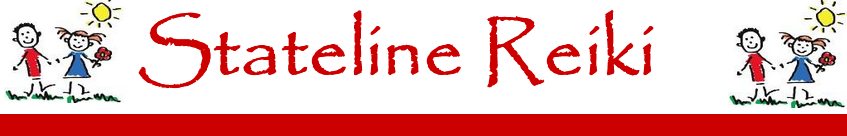 Kidz ‘N ReikiPrerequisite: None.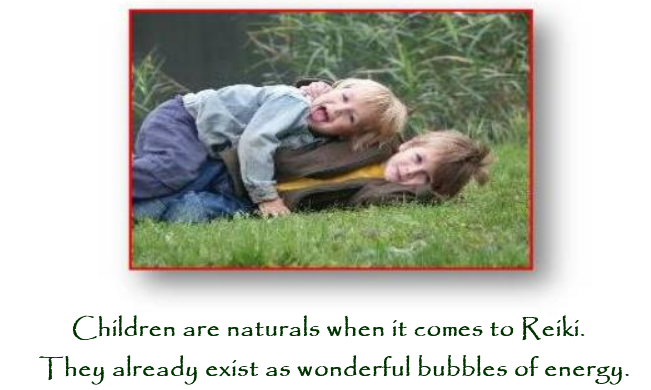 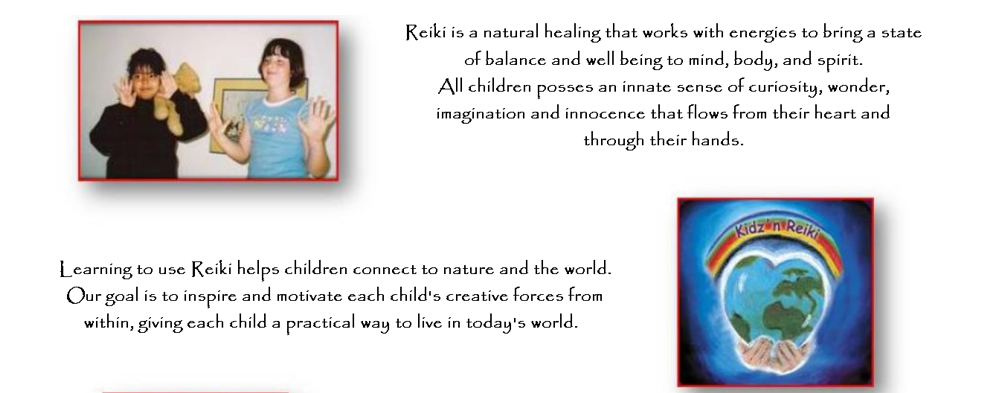 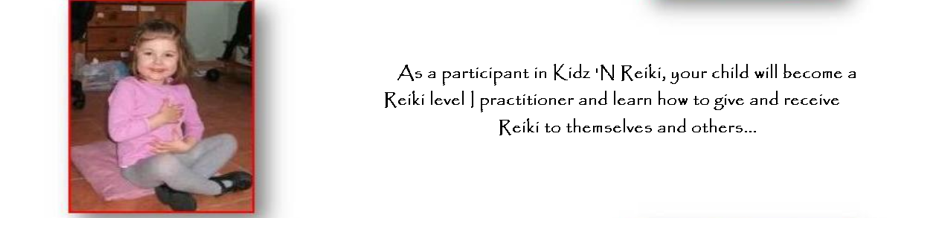 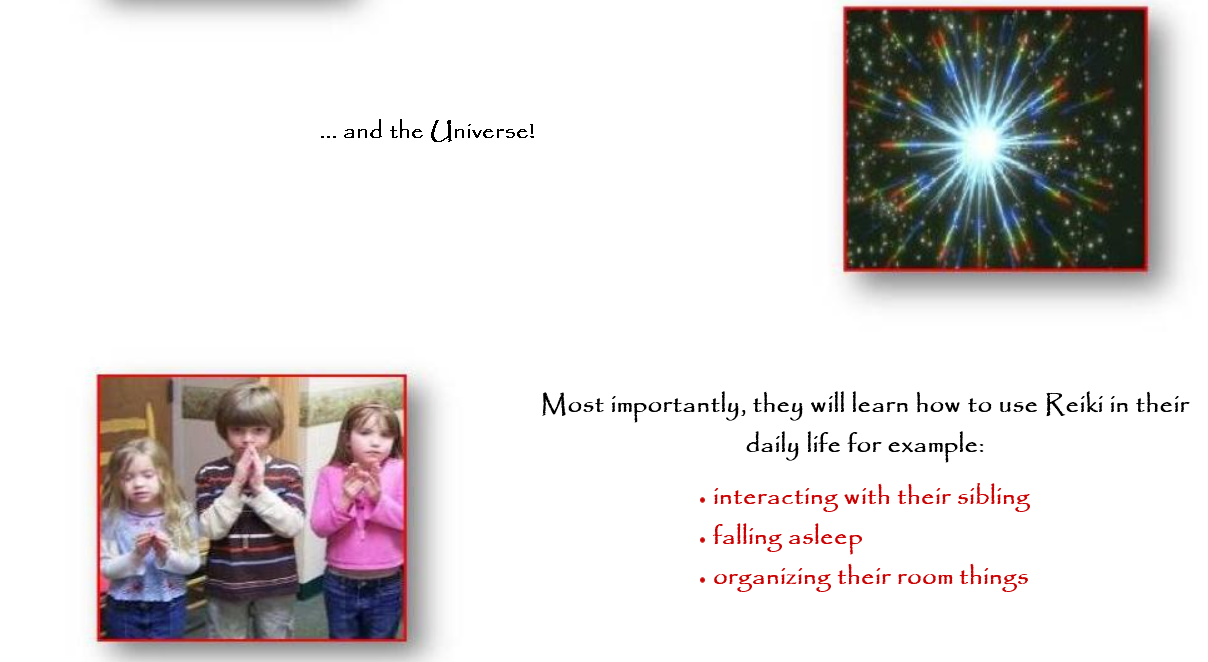 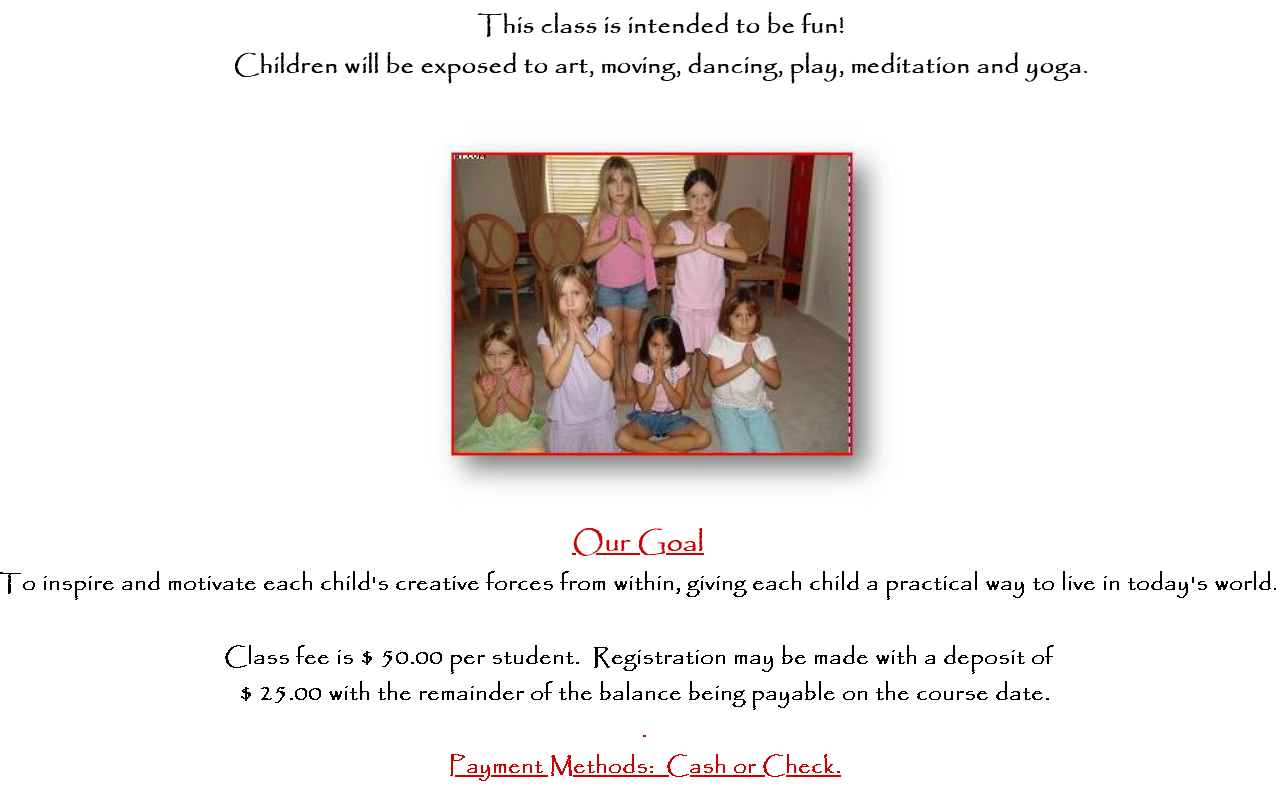 